Ausschreibungstext für Entwässerungsrost GT Niveau 100Schachtabdeckungen.Strassenroste/ Stufenlos Höhenverstellbare Produkte: Figur 100: Entwässerungsrost GT Niveau N100S60oder gleichwertiges ProduktStufenlos hochziehbar nach System Kofel bis 50mmKlemmfeder und aufklappbarer Rost mit Arretierung. Weltneuheit!Mit dämpfenden Einlagen. Pultform/flachLastklasse D400Sicherheit Streifen für ZweiradfahrerInklusive Schachtrahmen aus Beton NW 900 x 800mm exzentrischAnfragen bitte unter: info@gusstechnik.chEinbau: ohne HilfsdeckelFigur 101 Fisch: Entwässerungsrost GT Niveau N100S60 FischSelben Eigenschaften wie Figur 100 jedoch mit Fischprägung auf dem RostAnfragen bitte unter: info@gusstechnik.ch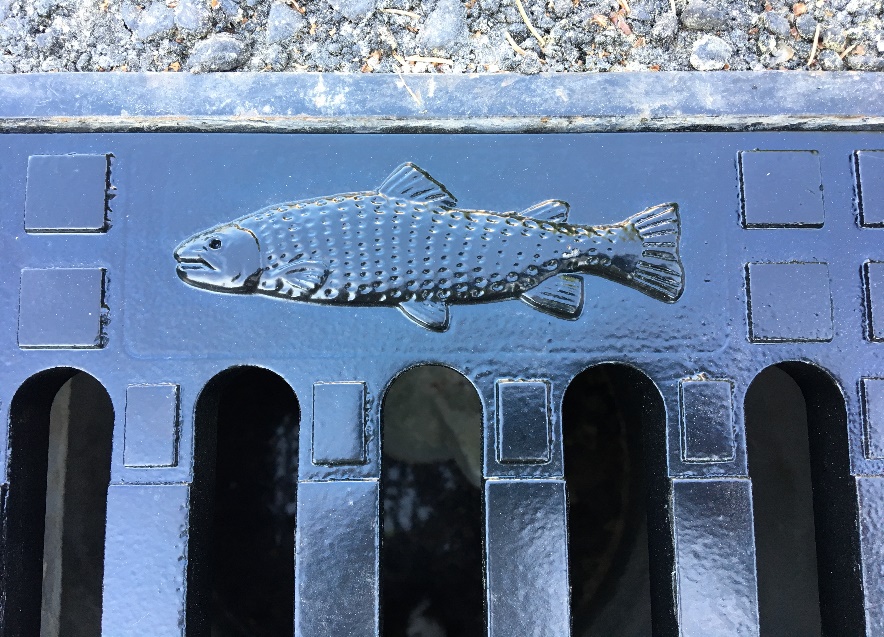 Figur 110: Entwässerungsrost GT Niveau N100S50oder gleichwertiges ProduktStufenlos hochziehbar nach System Kofel bis 50mmKlemmfeder und aufklappbarer Rost mit Arretierung. Weltneuheit!Mit dämpfenden Einlagen. Pultform/flachLastklasse D400Sicherheit Streifen für ZweiradfahrerInklusive Schachtrahmen aus Beton NW 900mm zentrischAnfragen bitte unter: info@gusstechnik.chFigur 111 Fisch: Entwässerungsrost GT Niveau N100S50 FischSelben Eigenschaften wie Figur 110 jedoch mit Fischprägung auf dem RostAnfragen bitte unter: info@gusstechnik.chEinbau: ohne HilfsdeckelFigur 500: Entwässerungsrost GT Locked-tiltable-self leveloder gleichwertiges ProduktSelbstnivellierend, in den Belag einwalzbar, hochziehbar ohne HebegerätKlemmfeder und aufklappbarer Rost mit Arretierung. Weltneuheit!Mit dämpfenden Einlagen. Pultform/flachLastklasse D400Sicherheit Streifen für Zweiradfahrermit passender Betonkragen mit Aussparung 900 x 800 x 100mm (3 seitig) oder Betonkragen mit Abmessungen 900 x 900 x 100mm (4 seitig)Anfragen bitte unter: info@gusstechnik.chFigur 501 Fisch: Entwässerungsrost GT Locked-tiltable-self levelSelben Eigenschaften wie Figur 500 jedoch mit Fischprägung auf dem RostAnfragen bitte unter: info@gusstechnik.chBeton Einpassrahmen armiert:Figur 350: Passender Betonkragen mit Aussparung, BK 70, D400zu GT Locked-tiltable-self level, GT 100/4B_120 und GT 100/4B_40. Abmessungen 900 x 800 x 100 mmAnfragen bitte unter: info@gusstechnik.chFigur 351: Passender Betonkragen mit Aussparung, BK Universal, D400zu GT Locked-tiltable-self level, GT 100/4B_120 und GT 100/4B_40. Abmessungen 900 x 900 x 100 mmAnfragen bitte unter: info@gusstechnik.chStrassenroste / nicht Höhenverstellbare Produkte für auf fertighöhe (Einschichtiger Belag oder Austausch):Figur 200: Entwässerungsrost GT 100/4B_120oder gleichwertiges ProduktKlemmfeder und aufklappbarer Rost mit Arretierung. Weltneuheit!Mit dämpfenden Einlagen. Pultform/flachLastklasse D400Sicherheit Streifen für ZweiradfahrerAbmessungen: 633 x 535 mm mit 120mm Flansch Strassenseitig und 40mm Seitlich.Anfragen bitte unter: info@gusstechnik.chFigur 201 Fisch: Entwässerungsrost GT 100/4B_120 FischSelben Eigenschaften wie Figur 200 jedoch mit Fischprägung auf dem RostAnfragen bitte unter: info@gusstechnik.chFigur 210: Entwässerungsrost GT 100/4B_40oder gleichwertiges ProduktKlemmfeder und aufklappbarer Rost mit Arretierung. Weltneuheit!Mit dämpfenden Einlagen. Pultform/flachLastklasse D400Sicherheit Streifen für ZweiradfahrerAbmessungen: 633 x 455 mm mit drei Seitigem Flansch von 40mm Anfragen bitte unter: info@gusstechnik.chFigur 211 Fisch: Entwässerungsrost GT 100 4/B_40 FischSelben Eigenschaften wie Figur 210 jedoch mit Fischprägung auf dem RostAnfragen bitte unter: info@gusstechnik.chStrassenroste / nicht Höhenverstellbare Produkte für auf fertighöhe (Einschichtiger Belag oder Austausch):Als Alternative bieten wir einen Rost der fix in den Betonsockel eingegossen ist:Figur 300: Entwässerungsrost GT100/4B_S60oder gleichwertiges ProduktKlemmfeder und aufklappbarer Rost mit Arretierung. Weltneuheit!Mit dämpfenden Einlagen. Pultform/flachLastklasse D400Sicherheit Streifen für ZweiradfahrerInklusive Schachtrahmen aus Beton NW 900 x 800mm exzentrisch, Höhe von 210 mmAnfragen bitte unter: info@gusstechnik.chFigur 301 Fisch: Entwässerungsrost GT100/4B_S60_FischSelben Eigenschaften wie Figur 300 jedoch mit Fischprägung auf dem RostAnfragen bitte unter: info@gusstechnik.chFigur 310: Entwässerungsrost GT100/4B_S50oder gleichwertiges ProduktKlemmfeder und aufklappbarer Rost mit Arretierung. Weltneuheit!Mit dämpfenden Einlagen. Pultform/flachLastklasse D400Sicherheit Streifen für ZweiradfahrerInklusive Schachtrahmen aus Beton NW 900mm zentrisch, Höhe von 210 mmAnfragen bitte unter: info@gusstechnik.chFigur 311 Fisch: Entwässerungsrost GT100/4B_S50_FischSelben Eigenschaften wie Figur 310 jedoch mit Fischprägung auf dem RostAnfragen bitte unter: info@gusstechnik.ch